Enrolling/Moving a Student who is Already in the SystemNew Student RegistrationEnter the DOC# in both boxesA box will pop up that says Are you sure? – Click YesA pop-up box will show the student’s DOC#, Name, and the facility they were in previously.Click Yes, Continue next to the Are you sure you want to review/continue with this student?Make sure the Yes button next to the “Is student currently enrolled in the selected program request number?Change the Allocated Facility Name to your facilityProgram TypeFull-Time/Short Term ProgramPID (Instructor)Program Request DateProgram Enrollment StatusProgram Completion StatusProgram Start DateProjected Completion DateSave Changes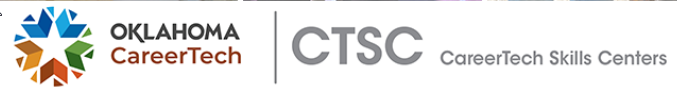 